TablesTable 1. The selected 10 compounds from Folium sennae1 oral bioavailability; 2 drug-likeness.Table 2. VMH simulation of tryptophan metabolism in intestinal flora.Molecule IDMolecule NameMolecular StructureOB% 1DL 2MOL002259Physciondiglucoside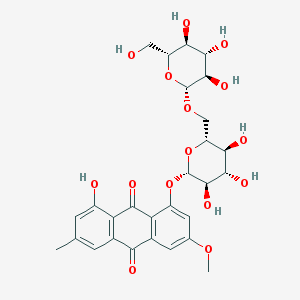 41.650.63MOL002268rhein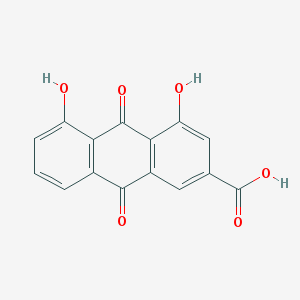 47.070.28MOL002276Sennoside E_qt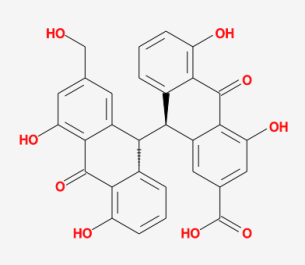 50.690.61MOL002288Emodin-1-O-beta-D-glucopyranoside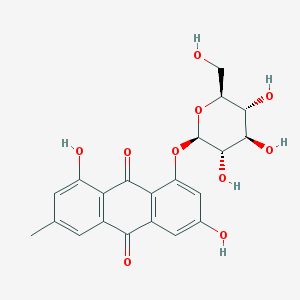 44.810.80MOL002293Sennoside D_qt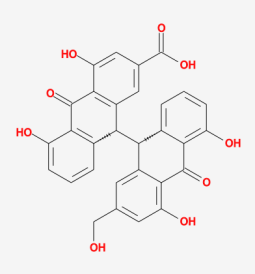 61.060.61MOL002369Dihydroxydianthrone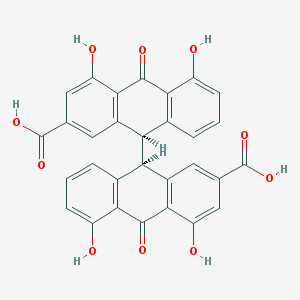 74.550.57MOL002372(6Z,10E,14E,18E)-2,6,10,15,19,23-hexamethyltetracosa-2,6,10,14,18,22-hexaene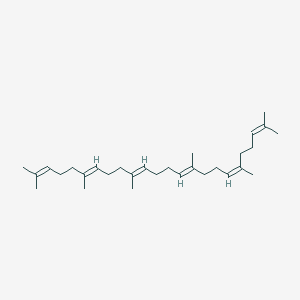 33.550.42MOL000359sitosterol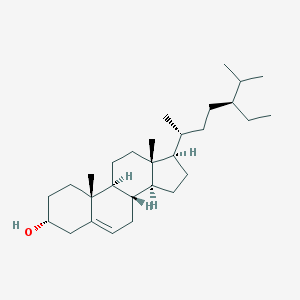 36.910.75MOL000422kaempferol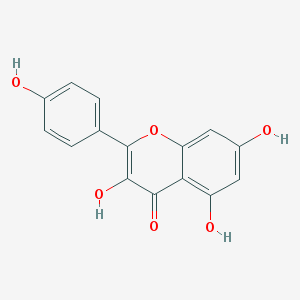 41.880.24MOL000449Stigmasterol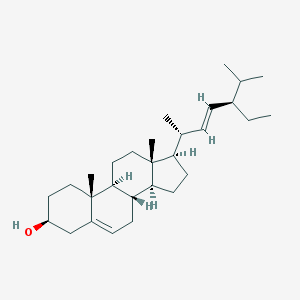 43.830.76BacteriaReactionsReactionsScoreMetabolitesMetabolitesAbbreviationDescriptionAbbreviationDescriptionStreptococcus5HLTDL5-Hydroxy-L-Tryptophan Decarboxy-Lyase4Trp-L5htrpL-Tryptophan5-Hydroxy-L-tryptophanLTDCLL-Tryptophan Decarboxy-Lyase4Trp-L5htrpL-Tryptophan5-Hydroxy-L-tryptophan5HXKYNDCL5-Hydroxykynurenamine Decarboxy-Lyase1Trp-L5htrpL-Tryptophan5-Hydroxy-L-tryptophanEX_5htrp(e)Exchange of 5-Hydroxy-L-Tryptophan1Trp-L5htrpL-Tryptophan5-Hydroxy-L-tryptophanEX_trp_L(e)Exchange of L-Tryptophan 1Trp-L5htrpL-Tryptophan5-Hydroxy-L-tryptophanACACT1rAcetyl Coenzyme A C-Acetyltransferase0Trp-L5htrpL-Tryptophan5-Hydroxy-L-tryptophanTRPt2rL-tryptophan reversible transport via proton symport0Trp-L5htrpL-Tryptophan5-Hydroxy-L-tryptophanSutterellaFKYNHN-Formyl-L-Kynurenine Amidohydrolase4Trp-LL-TryptophanEX_trp_L(e)Exchange of L-Tryptophan1Trp-LL-TryptophanTRPS1Tryptophan synthase (indoleglycerol phosphate)0Trp-LL-TryptophanTRPS2tryptophan synthase (indole)0Trp-LL-TryptophanTRPS3tryptophan synthase (indoleglycerol phosphate)0Trp-LL-TryptophanTRPt2rL-tryptophan reversible transport via proton symport0Trp-LL-TryptophanDoreaEX_trp_L(e)Exchange of L-Tryptophan1Trp-LL-TryptophanANPRTAnthranilate phosphoribosyltransferase0Trp-LL-TryptophanANSAnthranilate synthase0Trp-LL-TryptophanANS2Anthranilate synthase 20Trp-LL-TryptophanIGPSIndole-3-glycerol-phosphate synthase0Trp-LL-TryptophanPRAIPhosphoribosylanthranilate isomerase0Trp-LL-TryptophanTRPS1Tryptophan synthase (indoleglycerol phosphate)0Trp-LL-TryptophanTRPS2tryptophan synthase (indole)0Trp-LL-TryptophanTRPS3tryptophan synthase (indoleglycerol phosphate)0Trp-LL-TryptophanTRPt2rL-tryptophan reversible transport via proton symport0TRPTAtryptophan transaminase0LactobacillusEX_trp_L(e)Exchange of L-Tryptophan1Trp-LL-TryptophanACACT1rAcetyl Coenzyme A C-Acetyltransferase0Trp-LL-TryptophanTRPt2rL-tryptophan reversible transport via proton symport0Trp-LL-TryptophanMycoplasmaEX_trp_L(e)Exchange of L-Tryptophan1Trp-LL-TryptophanTRPt2rL-tryptophan reversible transport via proton symport0Trp-LL-TryptophanAdlercreutziaEX_trp_L(e)Exchange of L-Tryptophan1Trp-LL-TryptophanTRPt2rL-tryptophan reversible transport via proton symport0Trp-LL-TryptophanParaprevotellaANPRTAnthranilate phosphoribosyltransferase0Trp-LL-TryptophanANSAnthranilate synthase0Trp-LL-TryptophanANS2Anthranilate synthase 20Trp-LL-TryptophanIGPSIndole-3-glycerol-phosphate synthase0Trp-LL-TryptophanPRAIPhosphoribosylanthranilate isomerase0Trp-LL-TryptophanTRPS1Tryptophan synthase (indoleglycerol phosphate)0Trp-LL-TryptophanTRPS2tryptophan synthase (indole)0Trp-LL-TryptophanTRPS3tryptophan synthase (indoleglycerol phosphate)0Trp-LL-TryptophanTRPTAtryptophan transaminase0Trp-LL-Tryptophan